Somali | Lifaaqa A: Xog-ururinta Isticmaalka LuuqaddaWaaliddiinta iyo Masuulada: Fadlan kaliya dhammaystir boggan xog-ururinta. Gadaasha foomkan waxa dhammaystiraya dugsiga. Xog-ururinta luuqadda oo dhammaystiran waxa laga rabaa dhammaan ardayda markii ay isku qoraan dugsiyada Ohio. Macluumaadkan waxay u sheegi doonaan shaqaalaha dugsiga haddii ay u baahan yihiin inay hubiyaan sida ilmahaagu luuqadda Ingiriisida ku yahay. Jawaabaha su'aalahan waxay xaqiijiyaan in ilmahaagu helo adeegyada waxbarashada si uu dugsiga ugu guulaysto. Macluumaadkan looma isticmaalo in lagu garto xaaladda muhaajirnimo (socdaalka) ee qofka.Waad ku mahadsan tahay bixinta macluumaadka kore. La xidhiidh dugsigaaga ama xafiiska degmada haddii aad qabto su'aalo ku saabsan foomkan ama ku saabsan adeegyada laga heli karo dugsiga ilmahaaga. Macluumaad tarjuman oo ku saabsan xuquuqda iyo waajibaadka madaniga ah ee dugsiyada ee ardayda Ingiriisiga barta iyo waalidiinta Ingiriisigoodu xaddidan yahay waxa laga heli karaa halkan: https://www2.ed.gov/about/offices/list/ocr/ellresources.htmlWaxaa soosaaray Xafiiska Kormeeraha Guud ee Waxbarashada Dadwaynaha, oo ogolaanshaha ka haysta Creative Commons Attribution 4.0 Liisanka Caalamiga ah.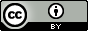 (LIFAAQA A, sii socda)***WAXAA DHAMMAYSTIRAY SHAQAALAHA DUGSIGA***Sax saar. Xaqiiji bayaannada soo socda ee la xidhiidha maamulka xog-ururinta isticmaalka luuqadda ee Ohio:Degmada ama dugsigu wuxuu ugu soo bandhigay xog-ururinta isticmaalka luuqadda, ilaa intii macquul ah, luuqad iyo qaab waalidka ama wakiilku fahmay.Degmada ama dugsigu wuxuu ku wargeliyey waalidka ama wakiilka ujeedada foomka. Xogururinta istcimaalka luuqadda waxa kaliya loo isticmaalaa in lagu fahmo waayo-aragnimada luuqadeed iyo taariikhda waxbarasho ee ardayda.Degmada ama dugsigu wuxuu ku soo tabiyaa (gudbiyaa) macluumaadka xog-ururinta isticmaalka luuqadda hab ku haboon ee Nidaamka Macluumaadka Maaraynta Waxbarashada (EMIS).Ardayda diiwaangashan ee ka socda dugsiyada iyo degmooyinka kale ee Maraykanka, shaqaalaha dugsigu waxay codsadaan xogta xog-ururinta luuqadda oo hore waxayna tixraacaan macluumaadka marka ay aqoonsanayaan ardayda Ingiriisiga barata.Natiijooyinka xog-ururinta isticmaalka luuqadda waxa lagu ilaaliyaa diiwaanada ururinta ardayga, waxayna u raaci ardayga haddii uu u beddesho degmo ama dugsi kale.Fiiro gaar ah. Diiwaangali macluumaad dheeraad ah si ay kaaga caawiyaan dib-u-eegista xogururinta 
isticmaalka luuqadda.Diiwaangalin. Ku muuji jawaabaha xog-ururinta isticmaalka luuqadda shaxda hoose.  TixraacFaallooyinka Xog-ururinta istcimaalka luuqaddaee bogga 2 si aad u hesho hagid shay ugaar ah.Magaca Ardayga:(Magaca Hore iyo Magaca Dambe)Magaca Ardayga:(Magaca Hore iyo Magaca Dambe)Taariikhda Dhalashada Ardayga: (bisha/maalinta/sanadka)Doorashooyinka Wada-xiriirkaSheeg luuqadda aad doorbidayso si aanu kuugu diyaarin karno tarjumaan ama waraaqo tarjuman oo lacag la'aan ah markii aad u baahato. Dhammaan waaliddiintu waxay xaq u leeyihiin inay ku helaan macluumaadka ku saabsan waxbarashada ilmahooda luuqad ay fahmayaan.1. 	Waa maxay luuqadda qoyskaagu doorbidi lahaa inuu dugsiga kula xidhiidho?1. 	Waa maxay luuqadda qoyskaagu doorbidi lahaa inuu dugsiga kula xidhiidho?Taariikhda LuuqadeedMacluumaadka ku saabsan taariikhda luuqadeed ee ilmahaagu waxay naga caawinaysaa inaanu aqoonsano ardayda u qalanta taageero si loo kobciyo xirfadahooda xagga luuqadda ee daruuriga u ah guulaysiga dugsiga. In imtixaan laga qaado ayaa muhiim noqon karta si loo go'aamiyo haddii taageero xagga luuqadda ah loo baahan yahay.Waa maxay luuqadda ilmahaagu ugu horrayn uu bartay?Waa maxay luuqadda ilmahaagu uu inta badan ku hadlo marka guriga uu joogo?Waa maxay luuqadaha lagaga hadlo gurigaaga?Waa maxay luuqadda ilmahaagu ugu horrayn uu bartay?Waa maxay luuqadda ilmahaagu uu inta badan ku hadlo marka guriga uu joogo?Waa maxay luuqadaha lagaga hadlo gurigaaga?Waxbarashada HoreJawaabaha ku saabsan waddanka ilmahaagu ku dhashay iyo waxbarashada hore waxay na siinaysaa macluumaad kusaabsan aqoonta iyo xirfadaha ilmahaagu la imanayo dugsiga oo awoodsiin kara in dugsigu helo maalgalin dheeraad ah si loo taageero ilmahaaga.5.	Waa maxay waddanka ilmahaagu ku dhashay?  	5.	Waa maxay waddanka ilmahaagu ku dhashay?  	Waxbarashada HoreJawaabaha ku saabsan waddanka ilmahaagu ku dhashay iyo waxbarashada hore waxay na siinaysaa macluumaad kusaabsan aqoonta iyo xirfadaha ilmahaagu la imanayo dugsiga oo awoodsiin kara in dugsigu helo maalgalin dheeraad ah si loo taageero ilmahaaga.6	Ilmahaagu waligii ma ku helay waxbarasho toos ah dibadda Maraykanka? Haa	     Maya6	Ilmahaagu waligii ma ku helay waxbarasho toos ah dibadda Maraykanka? Haa	     MayaWaxbarashada HoreJawaabaha ku saabsan waddanka ilmahaagu ku dhashay iyo waxbarashada hore waxay na siinaysaa macluumaad kusaabsan aqoonta iyo xirfadaha ilmahaagu la imanayo dugsiga oo awoodsiin kara in dugsigu helo maalgalin dheeraad ah si loo taageero ilmahaaga.Haddii ay haa tahay, imisa sano/bilood?   	Haddii ay haa tahay, waa maxay luuqadda wax lagu bari jiray?  	7.	Ilmahaagu dugsiga ma ka dhigtay Maraykanka?   Haa	 Maya 	Haddii ay haa tahay, goorma ayuu ilmahaagu markii ugu horraysay xaadiray dugsi ku yaala Maraykanka? 	 /		/  		 Bisha		Maalinta		SanadkaHaddii ay haa tahay, imisa sano/bilood?   	Haddii ay haa tahay, waa maxay luuqadda wax lagu bari jiray?  	7.	Ilmahaagu dugsiga ma ka dhigtay Maraykanka?   Haa	 Maya 	Haddii ay haa tahay, goorma ayuu ilmahaagu markii ugu horraysay xaadiray dugsi ku yaala Maraykanka? 	 /		/  		 Bisha		Maalinta		SanadkaMacluumaad Dheeraad AhFadlan nala wadaag macluumaad dheeraad ah si ay nooga caawiyaan inaanu fahamno waayo-aragnimada xagga luuqadda iyo taariikhda waxbarasho ee ilmahaaga.Magaca Hore ee Waalidka/Masuulka: 		Magaca Dambe ee Waalidka/Masuulka:  	Saxeexa Waalidka/Masuulka: 		Taariikhda Maanta: (bisha/maalinta/sanadka) 	Magaca Hore ee Waalidka/Masuulka: 		Magaca Dambe ee Waalidka/Masuulka:  	Saxeexa Waalidka/Masuulka: 		Taariikhda Maanta: (bisha/maalinta/sanadka) 	Magaca Hore ee Waalidka/Masuulka: 		Magaca Dambe ee Waalidka/Masuulka:  	Saxeexa Waalidka/Masuulka: 		Taariikhda Maanta: (bisha/maalinta/sanadka) 	Luuqadda ardaygu u dhashayFiiri Su'aasha 2 ee Xog-ururinta Isticmaalka Luuqadda. Warbixin ku saabsandhammaan ardayda kujira EMIS. 	_ 	Luuqadda guriga ardaygaFiiri Su'aasha 3 ee Xog-ururinta Isticmaalka Luuqadda. Ka warbixi kaliya ardayda Ingiriisiga barta ee kujira EMIS. 	_ 	Ardayga Ingiriisiga baran doonaFiiri Su'aasha 2-4 ee Xogururinta Isticmaalka Luuqadda.Haa. Qiimee sida ardaygu Ingiriisiga ku yahay.Maya. Ha qiimayn sida ardaygu Ingiriisiga ku yahay.Xaaladda muhaajirnimo ee ardaygaFiiri Su'aasha 5-7 ee Xogururinta Isticmaalka Luuqadda. Ka warbixidhammaan ardayda kujira EMIS.Haa, ardaygu waa ilme muhaajir ah.Maya, ilmuhu ma aha mid muhaajir ah.4.Qiimee. Dhammaystir macluumaadka hoose. 	_	 Saxeexa shaqaalaha dugsiga ee qiimaynta	Taariikhda (bisha/maalinta/sanadka) 	_	 Magaca daabacan ee shaqaalaha dugsiga ee qiimaynta samaynaya 	_ 	_ Magaca dugsiga ama degmo dugsiyeedka